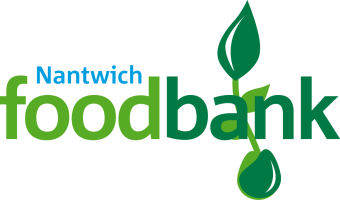 Nantwich Food Bank Volunteer Application FormThank you for your interest in volunteering to help with the Nantwich food bank based at Stapeley House, London Road.. Please fill in the following form so that we can process your application. If you have any questions about your application or would like help in completing it, give on 07896652209, leave a message and phone number and we will get back to you as soon as possible.Your name......................................................................................Address......................Postcode...............                     Email..................................................................Telephone No. ...................... Mobile Telephone No. .................Date of birth.........Name of emergency contact...................................................Relationship to you.....................................................................................Telephone/Mobile No. of contact...........................I’d be interested in helping in (please tick one or more options)Food bank distribution 
Making refreshments 
Food bank collections
Helping in the warehouse 
Publicising food bank 
Liaising with partners I can offer time (usually two hours at a time): In daytime please delete if not applicable
Weekdays/weekends please delete any not applicableDo you have any health problems about which we should be aware? 
Please give details if relevantPlease briefly tell us your previous relevant work experience or qualifications:Please tell us what has motivated you to volunteer to help at the food bank
Do you have any concerns or other information you want to tell us about? Please give the names, addresses and phone numbers of two referees (neither should be a closefamily member or a Trussell Trust employee)
Declaration: I do not hold any criminal convictions which would bar me from working with childrenor vulnerable adults.Signature..........................................................Date........................................................